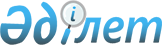 О бюджете Алмалинского сельского округа на 2018-2020 годы
					
			С истёкшим сроком
			
			
		
					Решение Шиелийского районного маслихата Кызылординской области от 27 декабря 2017 года № 19/4. Зарегистрировано Департаментом юстиции Кызылординской области 9 января 2018 года № 6138. Прекращено действие в связи с истечением срока
      В соответствии со статьей 9-1 Бюджетного кодекса Республики Казахстан от 4 декабря 2008 года, статьей 6 Закона Республики Казахстан от 23 января 2001 года "О местном государственном управлении и самоуправлении в Республике Казахстан", Шиелийский районный маслихат РЕШИЛ:
      1. Утвердить бюджет Алмалинского сельского округа на 2018-2020 годы согласно приложению 1, в том числе на 2018 год в следующих объемах:
      1) доходы - 35 152 тысяч тенге, в том числе:
      по налоговым поступлениям - 3 321 тысяч тенге;
      по неналоговым поступлениям - 93 тысяч тенге;
      по поступлениям от продажи основного капитала - 0;
      по поступлениям трансфертов - 31 738 тысяч тенге;
      2) затраты - 35 152 тысяч тенге;
      3) чистое бюджетное кредитование - 0;
      бюджетные кредиты - 0;
      погашение бюджетных кредитов - 0;
       4) сальдо по операциям с финансовыми активами - 0;
      приобретение финансовых активов - 0;
      поступления от продажи финансовых активов государства - 0;
      5) дефицит бюджета (профицит) - 0; 
      6) финансирование дефицита бюджета (использование профицита) - 0;
      поступление займов - 0; 
      погашение займов - 0; 
      используемые остатки бюджетных средств - 0.
      Сноска. Пункт 1 - в редакции решения Шиелийского районного маслихата Кызылординской области от 14.11.2018 № 31/4 (вводится в действие с 01.01.2018).


      2. Объем субвенций за 2018 год передаваемый из районного бюджета в бюджет сельского округа 30 854 тыс. тенге 
      3. Настоящее решение вводится в действие с 1 января 2018 года и подлежит официальному опубликованию. Бюджет сельского округа Алмалы на 2018 год
      Сноска. Приложение 1 - в редакции решения Шиелийского районного маслихата Кызылординской области от 14.11.2018 № 31/4 (вводится в действие с 01.01.2018). Бюджет сельского округа Алмалы на 2019 год Бюджет сельского округа Алмалы на 2020 год
					© 2012. РГП на ПХВ «Институт законодательства и правовой информации Республики Казахстан» Министерства юстиции Республики Казахстан
				
      Председатель сессии Шиелийского
районного маслихата

П. Маханбет

      Секретарь Шиелийского
районного маслихата

Б. Сыздык
Приложение 1 к решению Шиелийского районного маслихата от "27" декабря 2017 года №19/4 
Категория
Категория
Категория
Категория
Категория
Сумма, тысяч тенге
Класс
Класс
Класс
Класс
Сумма, тысяч тенге
Подкласс
Подкласс
Подкласс
Сумма, тысяч тенге
Специфика
Специфика
Сумма, тысяч тенге
Наименование
Наименование
Сумма, тысяч тенге
1.Доходы
1.Доходы
35152
1
Налоговые поступления
Налоговые поступления
3321
01
Подоходный налог
Подоходный налог
530
2
Индивидуальный подоходный налог
Индивидуальный подоходный налог
530
04
Hалоги на собственность
Hалоги на собственность
2791
1
Hалоги на имущество
Hалоги на имущество
60
3
Земельный налог
Земельный налог
236
4
Hалог на транспортные средства
Hалог на транспортные средства
2495
2
Неналоговые поступления
Неналоговые поступления
93
04
Штрафы, пени, санкции, взыскания, налагаемые государственными учреждениями, финансируемыми из государственного бюджета, а также содержащимися и финансируемыми из бюджета (сметы расходов) Национального Банка Республики Казахстан
Штрафы, пени, санкции, взыскания, налагаемые государственными учреждениями, финансируемыми из государственного бюджета, а также содержащимися и финансируемыми из бюджета (сметы расходов) Национального Банка Республики Казахстан
50
1
Штрафы, пени, санкции, взыскания, налагаемые государственными учреждениями, финансируемыми из государственного бюджета, а также содержащимися и финансируемыми из бюджета (сметы расходов) Национального Банка Республики Казахстан, за исключением поступлений от организаций нефтяного сектора
Штрафы, пени, санкции, взыскания, налагаемые государственными учреждениями, финансируемыми из государственного бюджета, а также содержащимися и финансируемыми из бюджета (сметы расходов) Национального Банка Республики Казахстан, за исключением поступлений от организаций нефтяного сектора
50
06
Прочие неналоговые поступления
Прочие неналоговые поступления
43
1
Прочие неналоговые поступления
Прочие неналоговые поступления
43
3
Поступления от продажи основного капитала
Поступления от продажи основного капитала
0
4
Поступления трансфертов 
Поступления трансфертов 
31738
02
Трансферты из вышестоящих органов государственного управления
Трансферты из вышестоящих органов государственного управления
31738
3
Трансферты из районного (города областного значения) бюджета
Трансферты из районного (города областного значения) бюджета
31738
Функциональная группа 
Функциональная группа 
Функциональная группа 
Функциональная группа 
Функциональная группа 
Сумма, тысяч тенге
Функциональная подгруппа
Функциональная подгруппа
Функциональная подгруппа
Функциональная подгруппа
Сумма, тысяч тенге
Администратор бюджетных программ
Администратор бюджетных программ
Администратор бюджетных программ
Сумма, тысяч тенге
Программа
Программа
Сумма, тысяч тенге
Наименование
Сумма, тысяч тенге
2.Затраты
35152
01
Государственные услуги общего характера
18236
1
Представительные, исполнительные и другие органы, выполняющие общие функции государственного управления
18236
124
Аппарат акима города районного значения, села, поселка, сельского округа
18236
001
Услуги по обеспечению деятельности акима города районного значения, села, поселка, сельского округа
17727
022
Капитальные расходы государственного органа
509
06
Социальная помощь и социальное обеспечение
3011
2
Социальная помощь
3011
124
Аппарат акима города районного значения, села, поселка, сельского округа
3011
003
Оказание социальной помощи нуждающимся гражданам на дому
3011
07
Жилищно-коммунальное хозяйство
2411
3
Благоустройство населенных пунктов
2411
124
Аппарат акима города районного значения, села, поселка, сельского округа
2411
008
Освещение улиц в населенных пунктах
1397
011
Благоустройство и озеленение населенных пунктов
1014
08
Культура, спорт, туризм и информационное пространство
9607
1
Культура, спорт, туризм и информационное пространство
9607
124
Аппарат акима города районного значения, села, поселка, сельского округа
9607
006
Поддержка культурно-досуговой работы на местном уровне
9607
13
Прочие
1887
9
Прочие
1887
124
Аппарат акима города районного значения, села, поселка, сельского округа
1887
040
Реализация мероприятий для решения вопросов обустройства населенных пунктов в реализацию мер по содействию экономическому развитию регионов в рамках Программы развития регионов до 2020 года
1887
3.Чистое бюджетное кредитование
0
4. Сальдо по операциям с финансовыми активами
0
5. Дефицит (профицит) бюджета
0
6. Финансирование дефицита (использование профицита) бюджета
0
7
Поступление займов
0
16
Погашение займов
0
8
Используемые остатки бюджетных средств
0
1
Остатки бюджетных средств
0
1
Свободные остатки бюджетных средств
0Приложение 2 к решению Шиелийского районного маслихата от "27" декабря 2017 года №19/4 
Категория
Категория
Категория
Категория
Категория
Сумма, тысяч тенге
Класс
Класс
Класс
Класс
Сумма, тысяч тенге
Подкласс
Подкласс
Подкласс
Сумма, тысяч тенге
Специфика
Специфика
Сумма, тысяч тенге
Наименование
Наименование
Сумма, тысяч тенге
1.Доходы
1.Доходы
34877
1
Налоговые поступления
Налоговые поступления
1763
01
Подоходный налог
Подоходный налог
22
2
Индивидуальный подоходный налог
Индивидуальный подоходный налог
22
04
Hалоги на собственность
Hалоги на собственность
1741
1
Hалоги на имущество
Hалоги на имущество
54
3
Земельный налог
Земельный налог
199
4
Hалог на транспортные средства
Hалог на транспортные средства
1488
2
Неналоговые поступления
Неналоговые поступления
100
01
Доходы от государственной собственности
Доходы от государственной собственности
46
5
Доходы от аренды имущества, находящегося в государственной собственности
Доходы от аренды имущества, находящегося в государственной собственности
46
04
Штрафы, пени, санкции, взыскания, налагаемые государственными учреждениями, финансируемыми из государственного бюджета, а также содержащимися и финансируемыми из бюджета (сметы расходов) Национального Банка Республики Казахстан
Штрафы, пени, санкции, взыскания, налагаемые государственными учреждениями, финансируемыми из государственного бюджета, а также содержащимися и финансируемыми из бюджета (сметы расходов) Национального Банка Республики Казахстан
54
1
Штрафы, пени, санкции, взыскания, налагаемые государственными учреждениями, финансируемыми из государственного бюджета, а также содержащимися и финансируемыми из бюджета (сметы расходов) Национального Банка Республики Казахстан, за исключением поступлений от организаций нефтяного сектора
Штрафы, пени, санкции, взыскания, налагаемые государственными учреждениями, финансируемыми из государственного бюджета, а также содержащимися и финансируемыми из бюджета (сметы расходов) Национального Банка Республики Казахстан, за исключением поступлений от организаций нефтяного сектора
54
3
Поступления от продажи основного капитала
Поступления от продажи основного капитала
0
4
Поступления трансфертов 
Поступления трансфертов 
33014
02
Трансферты из вышестоящих органов государственного управления
Трансферты из вышестоящих органов государственного управления
33014
3
Трансферты из районного (города областного значения) бюджета
Трансферты из районного (города областного значения) бюджета
33014
Функциональная группа 
Функциональная группа 
Функциональная группа 
Функциональная группа 
Функциональная группа 
Сумма, тысяч тенге
Функциональная подгруппа
Функциональная подгруппа
Функциональная подгруппа
Функциональная подгруппа
Сумма, тысяч тенге
Администратор бюджетных программ
Администратор бюджетных программ
Администратор бюджетных программ
Сумма, тысяч тенге
Программа
Программа
Сумма, тысяч тенге
Наименование
Сумма, тысяч тенге
2.Затраты
34877
01
Государственные услуги общего характера
18212
1
Представительные, исполнительные и другие органы, выполняющие общие функции государственного управления
18212
124
Аппарат акима города районного значения, села, поселка, сельского округа
18212
001
Услуги по обеспечению деятельности акима города районного значения, села, поселка, сельского округа
18212
06
Социальная помощь и социальное обеспечение
3222
2
Социальная помощь
3222
124
Аппарат акима города районного значения, села, поселка, сельского округа
3222
003
Оказание социальной помощи нуждающимся гражданам на дому
3222
07
Жилищно-коммунальное хозяйство
1923
3
Благоустройство населенных пунктов
1923
124
Аппарат акима города районного значения, села, поселка, сельского округа
1923
008
Освещение улиц в населенных пунктах
1495
011
Благоустройство и озеленение населенных пунктов
428
08
Культура, спорт, туризм и информационное пространство
9028
1
Культура, спорт, туризм и информационное пространство
9028
124
Аппарат акима города районного значения, села, поселка, сельского округа
9028
006
Поддержка культурно-досуговой работы на местном уровне
9028
13
Прочие
2492
9
Прочие
2492
124
Аппарат акима города районного значения, села, поселка, сельского округа
2492
040
Реализация мероприятий для решения вопросов обустройства населенных пунктов в реализацию мер по содействию экономическому развитию регионов в рамках Программы развития регионов до 2020 года
2492
3.Чистое бюджетное кредитование
0
4. Сальдо по операциям с финансовыми активами
0
5. Дефицит (профицит) бюджета
0
6. Финансирование дефицита (использование профицита) бюджета
0Приложение 3 к решению Шиелийского районного маслихата от "27" декабря 2017 года №19/4 
Категория
Категория
Категория
Категория
Категория
Сумма, тысяч тенге
Класс
Класс
Класс
Класс
Сумма, тысяч тенге
Подкласс
Подкласс
Подкласс
Сумма, тысяч тенге
Специфика
Специфика
Сумма, тысяч тенге
Наименование
Наименование
Сумма, тысяч тенге
1.Доходы
1.Доходы
37318
1
Налоговые поступления
Налоговые поступления
1887
01
Подоходный налог
Подоходный налог
24
2
Индивидуальный подоходный налог
Индивидуальный подоходный налог
24
04
Hалоги на собственность
Hалоги на собственность
1863
1
Hалоги на имущество
Hалоги на имущество
57
3
Земельный налог
Земельный налог
213
4
Hалог на транспортные средства
Hалог на транспортные средства
1593
2
Неналоговые поступления
Неналоговые поступления
106
01
Доходы от государственной собственности
Доходы от государственной собственности
49
5
Доходы от аренды имущества, находящегося в государственной собственности
Доходы от аренды имущества, находящегося в государственной собственности
49
04
Штрафы, пени, санкции, взыскания, налагаемые государственными учреждениями, финансируемыми из государственного бюджета, а также содержащимися и финансируемыми из бюджета (сметы расходов) Национального Банка Республики Казахстан
Штрафы, пени, санкции, взыскания, налагаемые государственными учреждениями, финансируемыми из государственного бюджета, а также содержащимися и финансируемыми из бюджета (сметы расходов) Национального Банка Республики Казахстан
57
1
Штрафы, пени, санкции, взыскания, налагаемые государственными учреждениями, финансируемыми из государственного бюджета, а также содержащимися и финансируемыми из бюджета (сметы расходов) Национального Банка Республики Казахстан, за исключением поступлений от организаций нефтяного сектора
Штрафы, пени, санкции, взыскания, налагаемые государственными учреждениями, финансируемыми из государственного бюджета, а также содержащимися и финансируемыми из бюджета (сметы расходов) Национального Банка Республики Казахстан, за исключением поступлений от организаций нефтяного сектора
57
3
Поступления от продажи основного капитала
Поступления от продажи основного капитала
0
4
Поступления трансфертов 
Поступления трансфертов 
35325
02
Трансферты из вышестоящих органов государственного управления
Трансферты из вышестоящих органов государственного управления
35325
3
Трансферты из районного (города областного значения) бюджета
Трансферты из районного (города областного значения) бюджета
35325
Функциональная группа 
Функциональная группа 
Функциональная группа 
Функциональная группа 
Функциональная группа 
Сумма, тысяч тенге
Функциональная подгруппа
Функциональная подгруппа
Функциональная подгруппа
Функциональная подгруппа
Сумма, тысяч тенге
Администратор бюджетных программ
Администратор бюджетных программ
Администратор бюджетных программ
Сумма, тысяч тенге
Программа
Программа
Сумма, тысяч тенге
Наименование
Сумма, тысяч тенге
2.Затраты
37318
01
Государственные услуги общего характера
19487
1
Представительные, исполнительные и другие органы, выполняющие общие функции государственного управления
19487
124
Аппарат акима города районного значения, села, поселка, сельского округа
19487
001
Услуги по обеспечению деятельности акима города районного значения, села, поселка, сельского округа
19487
06
Социальная помощь и социальное обеспечение
3447
2
Социальная помощь
3447
124
Аппарат акима города районного значения, села, поселка, сельского округа
3447
003
Оказание социальной помощи нуждающимся гражданам на дому
3447
07
Жилищно-коммунальное хозяйство
2057
3
Благоустройство населенных пунктов
2057
124
Аппарат акима города районного значения, села, поселка, сельского округа
2057
008
Освещение улиц в населенных пунктах
1599
011
Благоустройство и озеленение населенных пунктов
458
08
Культура, спорт, туризм и информационное пространство
9660
1
Культура, спорт, туризм и информационное пространство
9660
124
Аппарат акима города районного значения, села, поселка, сельского округа
9660
006
Поддержка культурно-досуговой работы на местном уровне
9660
13
Прочие
2666
9
Прочие
2666
124
Аппарат акима города районного значения, села, поселка, сельского округа
2666
040
Реализация мероприятий для решения вопросов обустройства населенных пунктов в реализацию мер по содействию экономическому развитию регионов в рамках Программы развития регионов до 2020 года
2666
3.Чистое бюджетное кредитование
0
4. Сальдо по операциям с финансовыми активами
0
5. Дефицит (профицит) бюджета
0
6. Финансирование дефицита (использование профицита) бюджета
0